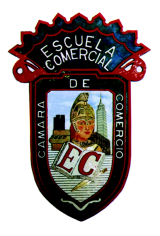 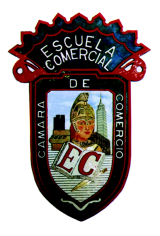 OBJETIVO: Al término de la clase, el alumno será capaz de aplicar la diferente terminología culinaria vista en clase, así como el desarrollo adecuado dentro del área de preparación de alimentos y bebidas manipulando de una forma adecuada los alimentos.INSTRUCCIONES: Asiste al área de preparación de alimentos y bebidas de la escuela con los insumos necesarios  para la preparación de los platillos de la práctica correspondiente, es necesario que para el desarrollo de la práctica asistas con el uniforme completo de cocina el cual consiste de filipina blanca limpia, medio mandil blanco o negro y red para el cabello, así como materiales adicionales de cocina. PRÁCTICA No. 9GALLETAS DE HOJALDRE CON NUEZ6 porcionesINGREDIENTES½  de taza de azúcar½ cucharadita de canela, en polvo1 taza de nuez, troceada750 g de pasta hojaldre½  de mantequilla, fundida (180 grs)2 huevo batido 1 taza de harina de trigo Charola para hornear mediana Hojas de papel estrella Moldes para galletas en forma de estrella, pino, muñecos. PONCHE10 PORCIONESINGREDIENTES:12 tazas de agua (3 litros)2 tazas de azúcar2 rajas de canela10 flores de Jamaica250 g de tejocotes limpios y cortados en pequeños trozos12 trozos de caña sin corteza y cortada en bastones250 g de ciruela pasa deshuesada y partidas por la mitad50 g de tamarindo pelado250 g de guayabas lavadas y cortadas en pedazosVASOS DE UNICEL MATERIAL NECESARIO PARA LA ELABORACIÓN DE LA PRÁCTICA.3 BOWLS2 TABLAS PARA PICAR 2 CUCHILLOS2 CUCHARAS 1 TAZA MEDIDORA Grupos: 42-ACLASES: 60, 61 Y 62                            Profra. Brenda Hernández González                   Fecha: Miércoles 13 de Diciembre de 2017